МКУ «Управление образования администрации Саянского района»план работы на февраль  2019 год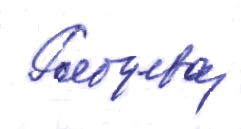 Руководитель  управления образования 							Е.В.Рябцева№п/пмероприятиясрокиответственныеУчастие в финальных соревнованиях по хоккею01.02.2019г.-04.02.2019г.Боровик Е.В.,руководители ОО,руководители ФСКРайонная Медиашкола01.02.2019г.Финк Е.А.Руководители ОО Статистический отчет 1-ДОП05.02.2019г.Боровик Е.В., Руководители ООПроведение итогового сочинения  - допуск к ГИА (резервные сроки, пересдача) МБОУ «Агинская СОШ №1» - 1 чел., МБОУ «Агинская СОШ №2» - 1 чел.06.02.2019г.Атаскевич И.Э.Руководители АСОШ №1, АСОШ №2Заседание территориальной психолого – медико – педагогической комиссии06.02.2019г.20.02.2019г.Босая М.Ф.Никишина Н.Г.Участие в зональных соревнованиях по волейболу (девушки) 08.02.2019г.-10.02.2019г.Боровик Е.В.,руководители ОО,руководители ФСКЗаседание районного научного общества, посвященное Дню Российской науки08.02.2019г.Финк Е.А.Участие в финальных соревнованиях по лыжным гонкам 11.02.2019г.-13.02.2019г.Боровик Е.В.,руководители ОО,руководители ФСКПроведение совещания со школьными библиотекарями «Система учебного книгообеспечения. Подходы к формированию заказа учебников на предстоящий учебный год»11.02.2019г.Топоркова Т.В.Муниципальная стажерская площадка «Реализация образовательных программ с учетом особенностей детей с ОВЗ на базе МБОУ «Агинская СОШ № 1»С 11.02.2019г. по15.02.2019г.Сазанович С.М. Сычева Л.П.Краевая диагностическая работа в 4 классах, групповой проект 12.02.2019г.Атаскевич И.Э.,руководители ООИтоговое собеседование 9 класс  - допуск к ГИА в форме ОГЭ13.02.2019г.Атаскевич И.Э.Руководители ООКВН «Профессионалы будущего» в рамках реализации краевого социального проекта «Навигатор профессий»13.02.2019г.Финк Е.А.Муниципальный этап краевого конкурса социальных инициатив «Мой край – мое дело»  (очно-заочный)15.02.2019г.Финк Е.А.Руководители ОО Совещание зам. директоров  по УВР:Профессиональное  развитие педагогов   на основе оценки квалификаций и выявленных дефицитов. Инструменты оценки, программа профессионального развития». Организация и проведение муниципального этапа.«Учитель года 2019». Участие ОО в муниципальной конференции «Мои инновации»15.02.2019г.Сазанович С.М.Участие в зональных соревнованиях по волейболу (юноши) 15.02.2019г.-17.02.2019г.Боровик Е.В.,руководители ОО,руководители ФСКВыездное заседание совета руководителей «Управление качеством образования в образовательной организации через внедрение новых механизмов управления и инструментов» на базе Унерской СОШ27.02.2019г.Рябцева Е.В.Никишина Н.Г.Специалисты, методисты УОМуниципальная стажерская площадка: Школа  начинающего педагога в ДОУ, как способ оптимизации процесса вхождения в профессию» (на базе МКДОУ Агинский д/с №3 «Родничок» Современные педагогические практики25.02.2019г.  Бехлер М.Н..Топоркова Т.В.Профессиональный конкурс «Учитель года Саянского района - 2019»По дополнительному графику Сазанович С.М. Мониторинг: «Эффективность управленческой деятельности администрации Тугачинской СОШ по подготовке к государственной итоговой аттестации»В течение месяца Никишина Н.Г. Консультирование по вопросам целевого поступления В течение месяца Никишина Н.Г. Образовательные события, приуроченных к государственным и национальным праздникам РФ, памятным датам и событиям российской истории и культуры:Образовательные события, приуроченных к государственным и национальным праздникам РФ, памятным датам и событиям российской истории и культуры:Образовательные события, приуроченных к государственным и национальным праздникам РФ, памятным датам и событиям российской истории и культуры:День российской науки8.02.2019г.Абашева Е.А. руководители ОО 185 лет со дня рождения Д.И. Менделеева, русского ученого-химика8.02.2019г.Абашева Е.А. руководители ОО День памяти о россиянах, исполнявших служебный долг за пределами Отечества15.02.2019г.Абашева Е.А. руководители ОО Международный день родного языка21.02.2019г.Абашева Е.А. руководители ОО Работа с базой АИС «Прием заявлений в учреждения дошкольного образования»ЕжедневноТопоркова Т.В.Оперативный контроль посещаемости детей образовательных организацийЕжедневноТопоркова Т.В.Боровик Е.В.Мониторинг движения транспортных средствЕжедневноОстрецова Н.Ю.Прохождение обучения специалистами, задействованными в проведении ЕГЭ, ОГЭ в 2019 г. (очное и дистанционное)В течение месяцаАтаскевич И.Э.Руководители ООСпециалисты УОПредоставление организационно-территориальных схем по обязательным предметам ОГЭ, ЕГЭВ течение месяцаАтаскевич И.Э.Ведение базы «Одаренные дети Красноярья»В течение месяцаАбашева Е.А.Работа с базой РИС ОГЭ, ЕГЭ: сведения об участниках ГИА в форме ЕГЭ с указанием всех учебных предметов;распределение участников ГИА в форме ЕГЭ основного этапа по ППЭ на экзамены;сведения о работниках ППЭ  на ЕГЭ  (основной этап)назначения на экзамены в форме ОГЭ (предметы по выбору)до 04.02.2019до 10.02.2019до 14.02.2019в течение месяцаАтаскевич И.Э.Информационно-методическое сопровождение и координация деятельности ОО по аттестации педагогических и руководящих работниковВ течение месяцаСазанович С.М.Руководители РМОИнформационно-методическое сопровождение деятельности окружных тьюторских групп по введению ФГОС.  В течение месяцаСазанович С.М.Работа  с базой  КИАСУО- 4 (Краевая информационно-аналитическая система управления образования)В течение месяцаАтаскевич И.Э.Работа с базой ГИС ГМПВ течение месяцаПушков К.М.Здрестова Л.Н.Организация участия педагогов района в краевых семинарах, конференциях, форумахВ течение месяцаСпециалисты, методисты управления образованияФормирование заказа ОУ на учебники на 2019-2020 уч. г.Формирование муниципальной базы данных имеющихся учебников в ОУВ течение месяцаТопоркова Т.В., руководители ОУ, библиотекари ОУВедение банков  данных:отчисленные из общеобразовательной организации по основаниям, обусловленным частью 4 статьей 43 Федерального закона «Об образовании в Российской Федерации» от 29.12.2012 № 273-ФЗ»;систематически пропускающие учебные занятия (свыше 30% от общего количества учебных занятий образовательной программы) без уважительной причины;вступившие в конфликт с законом (совершившие преступления или правонарушения, общественно опасные деяния и не достигшие возраста уголовной или административной ответственности), в том числе в период проведения с ними индивидуально-профилактической работы;состоящие на профилактическом учете, в том числе на учете в образовательной организации, КДН и ЗП, органах внутренних дел, а также снятые с профилактического учета в связи с исправлением;состоящие на профилактическом учете, имеющие организованный досуг и занятость;происшествия, факты хищения и другие происшествия в образовательных организациях.В течение месяцаБоровик Е.В.,Руководители ООРассмотрение обращений, писем, жалоб граждан, относящихся к компетенции управления, подготовка ответов по письмам граждан, служебные документыПо мере необходимостиНовикова Н.А.Никишина Н.Г. 